NAME OF WORK 	Renovation and Re-Designing of Room No 001 as Registrar and Staff Room in NUEPA office (As per Drawing), located at 17-B, Sri Aurobindo Marg, New DelhiNIT NO			NUEPA/Adm/04/2013-14	       Dated : 26/8/2013ESTIMATED COST		Rs. 12,50,000/- Tender DocumentIssued To:		____________________________________________________________________________________________________________________________________________________________________________________NATIONAL UNIVERSITY OF EDUCATIONAL PLANNING AND ADMINISTRATION17-B, Sri Aurobindo Marg, New Delhi-110016Phone No. : 011-26544800, 26544874Fax: 26853041, 26865180WEBSITE : www.nuepa.orgINDEXNATIONAL UNIVERSITY OF EDUCATIONAL PLANNING AND ADMINISTRATION17-B, Sri Aurobindo Marg, New Delhi-110016NOTICE INVITING TENDERSealed item rate tenders are invited for the work “Renovation and Addition/alteration Works in Room No 001 for Registrar and Staff Room in NUEPA Office (As per drawing)” by the National University of Educational Planning and Administration (NUEPA) from firms/contractors having experience of interior works.RegistrarInstructions to Contractors and Conditions for Submission of TenderThe contractors are requested to comply with the following Instructions and Conditions in submitting their tender for the work.The University reserves the right to accept or reject any or all the tenders without assigning any reason thereof.The tenderer shall quote for all items of the tender and any incomplete tender is liable for rejection.The tendered rate against each item of work indicated in the Schedule of Quantities and Rates should be indicated both in words and figures. In case of any clerical error between the rates indicated in figures and words, the rates quoted in words would prevailThe rates quoted against each item of work should be for the complete supply and positioning in the rooms and should include all royalties, taxes, duties, sales tax/ VAT on works contract and other contractual liabilities,Submission of tender by the tenderer implies that he has read the Instructions to Tenderers and all other Contract documents and has made himself aware of the scope and the specifications of the work to be executed after satisfying himself on due, inspection of Site as to the conditions of Site, availability of materials, local conditions and other relevant matters having a bearing on the execution of the works, including cost thereof.The tenderer should quote his rate with respect to the description and specifications indicated against each item of work in the Schedule of Quantities and Rates.The EMD for this work is Rs 25000/-.The tender should accompanied by an earnest money of Rs 25000/- in the form of crossed demand draft drawn in favor of National University of Educational Planning and Administration. Tender without earnest money will be rejected. The tender will be received in the office of Administrative Officer, NUEPA.Contractor will submit the tender in two envelops. One envelope containing earnest money, copy of valid Tin No., sales tax, Pan no. income tax returns of last three years, unconditional acceptance letter and copy of relevant works executed, costing more than Rs.7.50 Lakhs one work or costing more than Rs.5 00 lakhs two works, during the last three years and other envelope containing Price Bid. Price Bid will be opened only of those contractors fulfilling requirements of 1st envelop.The works under this Contract should be completed within (ONE MONTH) form the date of commencement of the work failing which the Contractor shall be liable to pay Liquidated Damages at ½ % of the total final bill value of every week's delay subject to a maximum of 10% of the total final bill value.        NAME, ADDRESS AND					 ACCEPTING AUTHORITYSIGNATURE OF THE TENDERERNAME OF WORK:  	Renovation and Addition/Alteration works in Room No. 001 for Registrar and Staff Room in NUEPA office (As per drawing), located at 17-B, Sri Aurobindo Marg, New DelhiSpecial Conditions of ContractThe following special conditions pertain to the above work and shall form part of this contract. These special conditions shall be read in conjunction with the General Conditions of Contract (abbreviated as GCC here after). Where the provisions of these special conditions of contract are at variance with the provisions of GCC, the provisions of these special conditions of contract shall prevail.Location of Work:The location of work site is Room No. 001 of NUEPA Office New Delhi-110016Scope of Work:Work will be executed as per latest CPWD specifications for civil works.The items mentioned in the Bill of Quantities are for indicating scope. Payment will be released on the basis of actual quantity of items supplied.The rates quoted shall be inclusive of royalties, taxes, duties, Sales Tax/VAT on Works Contract and other contractual liabilities, nothing extra will be over and above quoted rates.Payment will be made on completion of work only. Earnest Money deposited will be reimbursed along with the final bill.General Condition of contractCPWD GCC 2012 will form a part of this tender for any further clarifications.        NAME, ADDRESS AND 					ACCEPTING AUTHORITYSIGNATURE OF THE TENDERERUNDERTAKING(To be enclosed along with EMD in Envelope)I/We of M/s._____________________________________________________________bidder for Renovation and Addition/Alteration Works in Room No 001 for Registrar and staff Room in NUEPA office (As per drawing), located at 17-B, Sri Aurobindo Marg, New Delhido hereby undertake that I/We agree to unconditionally accept all the terms and conditions mentioned in the tender documents. Further, we have noted that after unconditionally accepting the tender conditions in its entirety, it is not permissible to put any remarks/conditions in the Price Bid enclosed and the same has been followed. In case this provision of the tender is found violated at any time after opening of quotation/ tender I/ We agree that the tender shall be summarily rejected and NUEPA shall without prejudice to any other right or remedy be at liberty to forfeit the full said earnest money absolutely.Signature of the Bidder Or Authorized Person 	:	_____________________________________________Name of the Firm	:	_____________________________________________Seal of FirmPRE CONTRACT INTEGRITY PACTGeneralThis pre bid pre contract Agreement (hereinafter called the Integrity Pact) is made on_________day  of the month of_________________________2013, between, on one hand, the President of India, represented by the Registrar, NUEPA,  Government of India (hereinafter called the "BUYER", which expression shall mean and include, unless the context otherwise requires, his successors in office and assigns) of the First Part andM/s______________________________________________represented by Shri_________________________________ (hereinafter called the "BIDDER/Seller" which expression shall mean and include, unless the context otherwise requires, his successors and permitted assigns of the Second Part.WHEREAS the BUYER proposes to procure (Name of the Stores/Equipment/Item) and the BIDDLR/Seiler is willing to offer/has offered the stores andWhereas the Bidder is a private company/public company/partnership/ registered export agency, constituted in accordance with the relevant law in the matter and the Buyer is a Ministry of the Government of India performing its functions on behalf of the President of India.Now, therefore,The Buyer and the Bidder agree to enter into this pre-contract agreement, hereinafter referred to as Integrity Pact, to avoid all forms of corruption by following a system that is fair, transparent and free from any influence/unprejudiced dealings prior to, during and subsequent to the currency of the contract to be entered into with a view to:Enabling the Buyer to obtain the desired defense stores at a competitive price in conformity with the defined specifications of the Services by avoiding the high cost and the distortionary impact of corruption on public procurement, andEnabling bidders to abstain from bribing or any corrupt practice in order to secure the contract by providing assurance to them that their competitors will also refrain from bribing and other corrupt practices and the Buyer will commit to prevent corruption, in any form, by their officials by following transparent procedures.Commitments of the Buyer1.	The Buyer commits itself to the following:1.1	The Buyer undertakes that no official of the Buyer, connected directly or indirectly with the contract, will demand, take a promise for or accept, directly or through intermediaries, any bribe, consideration, gift, reward, favour or any material or immaterial benefit or any other advantage from the Bidder, either for themselves or for any person, organization or third party related to the contract in exchange for an advantage in the bidding process, bid evaluation, contracting or implementation process related to the Contract.1.2 The Buyer will, during the pre contract stage, treat all Bidders alike, and will provide to all Bidders the same information and will not provide any such information to any particular Bidder which could afford an advantage to that particular Bidder in comparison to other Bidders.All the officials of the Buyer will report to the appropriate Government office any attempted or completed breaches of the above commitments as well as any substantial suspicion of such a breach.2.	In case of any such preceding misconduct on the part of such official(s) is reported by the Bidder to the Buyer with full and verifiable facts and the same is prima facie found to be correct by the Buyer, necessary disciplinary proceedings, or any other action as deemed fit, including criminal proceedings may be initiated by the Buyer and such a person shall be debarred from further dealings related to the contract process. In such a case while an enquiry is being conducted by the Buyer the proceedings under the contract would not be stalled.Commitments of Bidders : The Bidder commits himself to take all measures necessary to prevent corrupt practices, unfair means and illegal activities during any stage of his bid or during any pre contract or post contract stage in order to secure the contract or in furtherance to secure it and in particular commits himself to the following:The Bidder will not offer, directly or through intermediaries, any bribe, gift, consideration, reward, favour, any material or immaterial benefit or other advantage, commission, fees, brokerage or inducement to any official of the Buyer, connected directly or indirectly with the bidding process, or to any person, organization or third party related to the contract in exchange for any advantage in the bidding, evaluation, contracting and implementation of the Contract.The Bidder further undertakes that he has not given, offered or promised to give, directly or indirectly any bribe, gift, consideration, reward, favour, any material or immaterial benefit or other advantage, commission, fees, brokerage or inducement to any official of the Buyer or otherwise in procuring the Contract or forbearing to do or having done any act in relation to the obtaining or execution of the Contract or any other Contract with the Government for showing or forbearing to show favour or disfavour to any person in relation to the Contract or any other Contract with the Government. The Bidder will not collude with other parties interested in the contract to impair the transparency, fairness and progress of the bidding process, bid evaluation, contracting and implementation of the contract.The Bidder will not accept any advantage in exchange for any corrupt practice, unfair means and illegal activitiesThe Bidder further confirms and declares to the Buyer that the Bidder is the original manufacturer/integrator/authorised government sponsored export entity of the defense stores and has not engaged any individual or firm or company whether Indian or foreign to intercede, facilitate or in any way to recommend to the Buyer or any of its functionaries, whether officially or unofficially to the award of the contract to the Bidder, nor has any amount been paid, promised or intended to be paid to any such individual, firm or company in respect of any such intercession, facilitation or recommendation.The Bidder, either while presenting the bid or during pre-contract negotiations or before signing the contract, shall disclose any payments he has made, is committed to or intends to make to officials of the Buyer or their family members, agents, brokers or any other intermediaries in connection with the contract and the details of services agreed upon for such paymentsThe Bidder shall not use improperly, for purposes of competition or personal gain, or pass on to others, any information provided by the Buyer as part of the business relationship, regarding plans, technical proposals and business details, including information contained in any electronic data carrier The Bidder also undertakes to exercise due and adequate care lest any such information is divulged.The Bidder commits to refrain from giving any complaint directly or through any other manner without supporting it with full and verifiable facts.The Bidder shall not instigate or cause to instigate any third person to commit any of the actions mentioned above.Previous TransgressionThe Bidder declares that no previous transgression occurred in the last three years immediately before signing of this Integrity Pact, with any other company in any country in respect of any corrupt practices envisaged hereunder or with any Public Sector Enterprise in India or any Government Department in India that could justify bidder's exclusion from the tender process.If the Bidder makes incorrect statement on this subject, Bidder can be disqualified from the tender process or the contract, if already awarded, can be terminated for such reason.Earnest Money/Security DepositEvery bidder, while submitting commercial bid, shall deposit an amount* as specified in the RFP as Earnest Money/Security Deposit, with the buyer through any of the following instruments:Bank Draft or a Pay Order in favour of the NUEPA, New Delhi.A confirmed guarantee by an Indian Nationalized Bank, promising payment of the guaranteed sum to the Ministry of Defence, Government of India, represented on behalf of the President of India, on demand within three working days without any demur whatsoever and without seeking any reasons whatsoever. The demand for payment by the Buyer shall be treated as conclusive proof for payment.Any other mode or through any other instrument, as stated in RFP.The Earnest Money/Security Deposit shall be valid up to a period of five years or the complete conclusion of contractual obligations to complete satisfaction of both the bidder and the buyer, whichever is later. In case there are more than one bidder, the Earnest Money/Security Deposit shall be refunded by the buyer to those bidder(s) whose bid(s) does/do not qualify for negotiation by the Commercial Negotiation Committee (CNC), as constituted by the Buyer, immediately after a recommendation is made by the CNC on the bid(s) after an evaluation.In the case of successful bidder a clause would also be incorporated in the Article pertaining to Performance Bond in the Purchase Contract that the provisions of Sanctions for Violation shall be applicable for forfeiture of Performance Bond in case of a decision by the Buyer to forfeit the same without assigning any reason for imposing sanction for violation of this pact.No interest shall be payable by the Buyer to the Bidder(s) on Earnest Money/Security Deposit for the period of its currencySanctions for Violation6.1	Any breach of the aforesaid provisions by the Bidder or any one employed by him or acting on his behalf (whether with or without the knowledge of the Bidder) shall entitle the Buyer to take all or any one of the following actions, wherever required:(i)	To immediately call off the pre contract negotiations without assigning any reason or giving any compensation to the Bidder. However, the proceedings with the other Bidder(s) would continue. (ii)	The Earnest Money/Security Deposit/Performance Bond shall stand forfeited either fully or partially, as decided by the Buyer and the Buyer shall not be required to assign any reason therefore.To immediately cancel the contract, if already signed, without giving any compensation to the Bidder.To recover all sums already paid by the Buyer, and in case of an Indian Bidder with interest thereon at 2% higher than the prevailing Prime Lending Rate, while in case of a Bidder from a country other than India with interest thereon at 2% higher than the IIBOR. If any outstanding payment is due to the Buyer from the Bidder in connection with any other contract for any other defense stores, such outstanding payment could also be utilized to recover the aforesaid sum and interest.To encash the advance bank guarantee and performance bond/warranty bond, if furnished by the Bidder, in order to recover the payments, already made by the Buyer, along with interest.To cancel all or any other Contracts with the Bidder. The Bidder shall be liable to pay compensation for any loss or damage to the BUYER resulting from such cancellation/rescission and the BUYER shall be entitled to deduct the amount so payable from the money(s) due to the BIDDER.To debar the Bidder from entering into any bid from the Government of India for a minimum period of five years, which may be further extended at the discretion of the Buyer.To recover all sums paid in violation of this Pact by Bidder(s) to any middleman or agent or broker with a view to securing the contract.In cases where irrevocable Letters of Credit have been received in respect of any contract signed by the Buyer with the Bidder, the same shall not be opened.Forfeiture of Performance Bond in case of a decision by the BUYER to forfeit the same without assigning any reason for imposing sanction for violation of this Pact.6.2	The BUYER will be entitled to take all or any of the actions mentioned at para 6.1(i) to (x) of this Pact also on the Commission by the BIDDER or any one employed by it or acting on its behalf (whether with or without the knowledge of the BIDDER), of an offence as defined in Chapter IX of the Indian Panel Code, 1860 or Prevention of Corruption Act, 1988 or any other statute enacted for prevention of corruption6.3	The decision of the Buyer to the effect that a breach of the provisions of this Integrity Pact has been committed by the Bidder shall be final and binding on the Bidder, however, the Bidder can approach the monitor(s) appointed for the purposes of this Pact,Fall ClauseThe Bidder undertakes that he has not supplied/is not supplying the similar systems or subsystems at a price lower than that offered in the present bid in respect of any other Ministry/Department of the Government of India and if it is found at any stage that the similar system or sub system was supplied by the Bidder to any other Ministry/Department of the Government of India at a lower price, then that very price will be applicable to the present case and the difference in the cost would be refunded by the Bidder to the Buyer, if the contract has already been concluded.Independent MonitorsThe BUYFR will appoint Independent Monitors (hereinafter referred to as Monitors) for this Pact in consultation with the Central Vigilance Commission.The task of the Monitors shall be to review independently and objectively, whether and to what extent the parties comply with the obligations under this Pact.The Monitors shall not be subject to instruction by the representatives of the parties and perform their functions neutrally and independently.Both the parties accept that the Monitors have the right to access all the documents relating to the project/procurement, including minutes of meetings.As soon as the Monitor notices, or has reason to believe, a violation of this Pact, he will so inform the Authority designated by the BUYER.The BIDDER(s) accepts that the Monitor has the right to access without restriction to all Project documentation of the BUYER including that provided by the BIDDER. The BIDDER will also grant the Monitor, upon his request and demonstration of a valid interest, unrestricted and unconditional access to his project documentation. The same is applicable to Sub-contractors. The Monitor shall be under contractual obligation to treat the information and documents of the BIDDER/Subcontractor(s) with confidentiality.The BUYER will provide to the Monitor sufficient information about all meetings among the parties related to the Project provided such meetings could have an impact on the contractual relations between the parties. The parties will offer to the Monitor the option to participate in such meetings.The Monitor will submit a written report to the designated Authority of BUYER/Secretary in the Department within 8 to 10 weeks from the date of reference or intimation to him by the BUYER/BIDDFR and should the occasion arise, submit proposals for correcting problematic situations.Facilitation of InvestigationIn case of any allegation of violation of any provisions of this Integrity Pact or payment of commission, the Buyer or its agencies shall be entitled to examine the Books of Accounts of the Bidder and the Bidder shall provide necessary information of the relevant financial documents in English and shall extend all possible help for the purpose of such examinationLaw and Place of JurisdictionThis Pact is subject to Indian Law. The place of performance and jurisdiction is the seat of the Buyer i.e. New DelhiOther Legal ActionsThe actions stipulated in this Integrity Pact are without prejudice to any other legal action that may follow in accordance with the provisions of the extant law in force relating to any civil or criminal proceedings.ValidityThe validity of this Integrity Pact shall be from date of its signing and extend up to 5 years or the complete execution of the contract to the satisfaction of both the Buyer and the Bidder/Seller, whichever is later. In case the BIDDER is unsuccessful this integrity Pact shall expire after six months from the date of the signing of the contract.Should one or several provisions of this Pact turn out to be invalid; the remainder of this Pact remains valid. In this case, the parties will strive to come to an agreement to their original intentions.The Parties hereby sign this Integrity Pact atBUYER							 BIDDERREGISTRAR NUEPA, MHRD 				CHIEF EXECUTIVE OFFICERWitness 							Witness1.  _______________________________________________	1. ____________________________________________________________________________2. ________________________________________________	2.  ___________________________________________________*	Provisions of these clauses would need to be amended/deleted in line with the policy of the BUYER in regard to involvement of Indian Agents of foreign suppliers.NAME OF WORK: 	Renovation and Addition/Alteration Works in Room No. 001 for Registrar and Staff Room in NUEPA office (As per drawing), located at 17-B, Sri Aurobindo Marg, New DelhiNIT NO.		NUEPA/ Adm/04/2013-14	         Dated: 26.8.2013.ESTIMATED COST	:  	Rs. 12,50,000Price- BidISSUED TO :		NATIONAL UNIVERSITY OF EDUCATIONAL PLANNING AND ADMINISTRATION
17-B, Sri Aurobindo Marg, New Delhi-110016 
Phone No. : 011-26544800, 26544874 Fax: 26853041, 26865180WEBSITE: www.nuepa.orgBILL OF QUANTITIES FOR 
RENOVATION WORK IN ROOM NO. 001, NUEPA OFFICE BUILDING, NEW DELHITotal in words : ______________________________________________________________________________________ACCEPTING AUTHORITYNAME, ADDRESS AND SIGNATURE OF THE TENDERER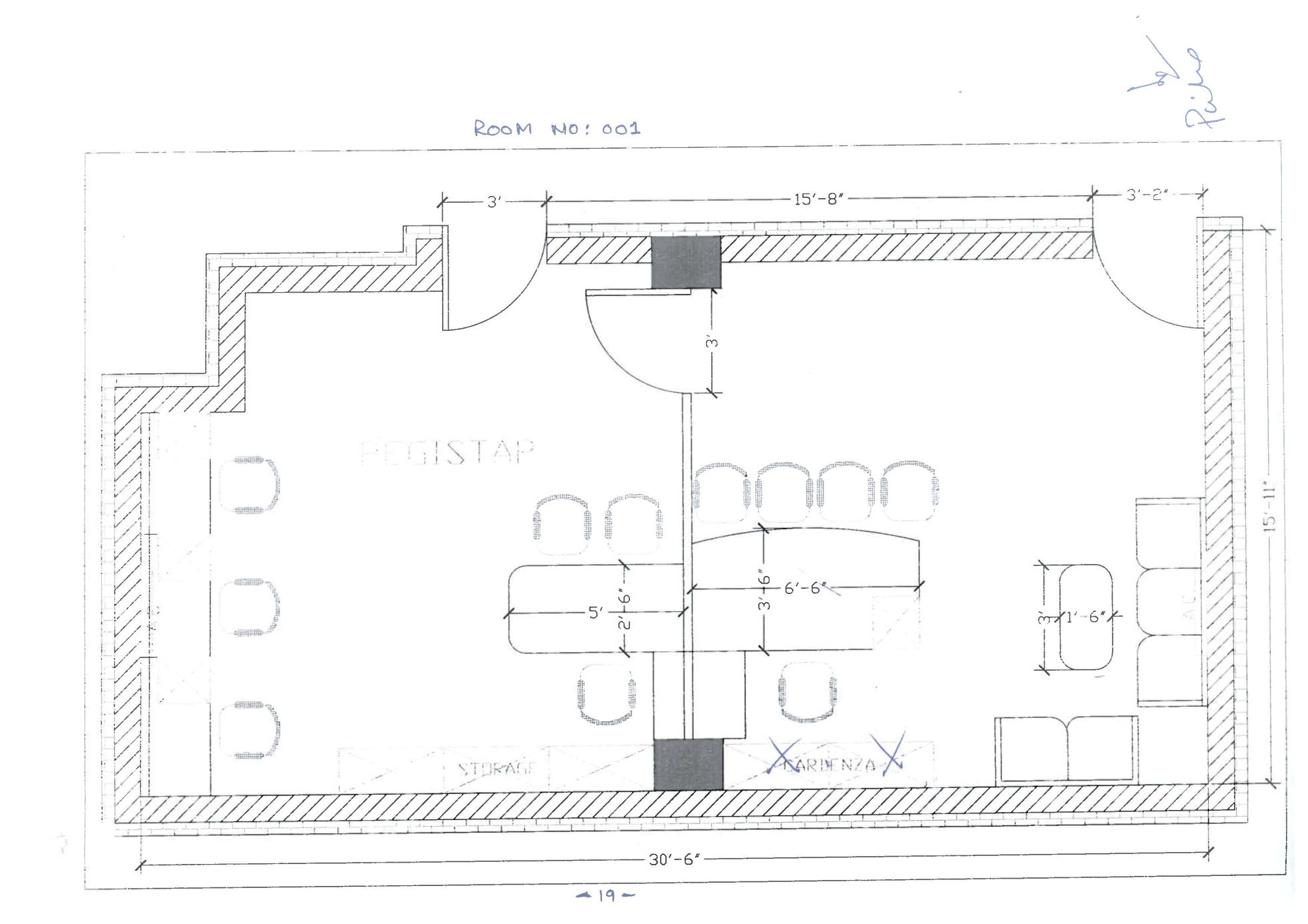 S.NODESCRIPTION PAGE NO.IDetail NIT3 – 4IISpecial Conditions of Contract5 – 13IIISchedule of Quantities14 – 18IVDrawing of Site Computer Lab19S. NoName of WorkEstimated cost (Rs.) Earnest money deposit (Rs.)Time allowed for completionDate & time of receipt of TenderDate & time of opening of Tender1Renovation and Addition/ Alteration Works in Room NO 001 for Registrar and staff Room in  NUEPA Office  (As per drawing) NIT NO:NUEPA/Adm/04/2013-14 Dated: ______________________12,50,000.0025000.0001
Month16.9.2013 
Upto 1500 hrs16.9.2013 
at 1530 hrsS.No.DescriptionUnitQty.RateAmount1Providing & fixing of wooden Partitioning made out of 2"x2" good quality Pine wood /murundy including providing and fixing of both side 12 mm Commercial Ply  with 3 mm thick decorative,  Veneer duly Sprit Melamine, Polish on both sides.sq. Mtr.172Providing & fixing ISI marked Flush Door shutters 30 mm thick conf. to IS: 2202 Decorative type, core of block board construction with frame of 1st class hard wood and well matched 1 mm thick Mica on both faces of shutters with brass hinges (heavy duty)sq. Mtr.5.753Providing & fixing  aluminium extruded section body tubular type universal hydraulic door closer with double speed adjustment with screw etc. (Reputed Brand)Each34Providing & fixing bright finished handles Locks with hydraulic gas key mechanism with good quality triplicates key & screw etc.No.35Providing & fixing bright finished brass/ SS hanging type floor door stopper with screw etc.No.36Providing & fixing matt finished brass/ S S sliding door bolts300x16 mm with screw etc.No.37 Executive High Back: No.1Imported Wooden Armrest and Base Wooden frame seat and back Density 40-60. Hydraulic (Gas Lift), Synchro-tilt mechanism. Fabric: PU Leatherette/ Fabric8Executive Medium Back : Imported Wooden Armrest and Base Wooden frame seat and back Density 40-60. Hydraulic (Gas Lift), Synchrotilt mechanism. Fabric: PU Leatherette/ FabricNo.49Officer table : Modular Table top made out 25 mm pre lam particle board with 2 mm PVC edge binding tape , 25 mm thick wooden  side and modesty panel made out of 18 mm thick PPB with desired shade with side unit , size78"x42"x30" with side unit size of 42"x18"x30".No.110Work Station: Partition thickness is 75 mm, partition  panel has an inner frame consisting of vertical uprights & horizontal bracings along with three Drawer Pedestal and working top: work top  with 25 mm pre-laminated particle board with wire manager provided for passage of  wires above the tops.No.311Storage Cabinet :  Pre-laminated Board 18 mm with PVC edge binding tape along with good quality hardware & accessory. (Reputed Brand). Doors with glass door.sq. ft.4212Executive High back for P.S Chair : No.1Test Standard: PU soft armrest Seat & Back: PU moulded cushion. Density:52-60 Heavy Duty hot press ply. Nylon base : Hydraulic( Gas lift) Lockable push back mechanism, Fabric/ PU leatherette    13Visitor Chair :Medium Back : No.2Test Standard: PU soft armrest Seat & Back: PU moulded cushion. Density:52-60 Heavy Duty hot press ply. Nylon base : Hydraulic( Gas lift) Lockable push back mechanism, Fabric/ PU leatherette14Workstation Chair : No.3Test Standard: PU soft armrest Seat & Back: PU moulded cushion. Density:52-60 Heavy Duty hot press ply. Nylon base : Hydraulic( Gas lift) Lockable push back mechanism, Fabric/ PU leatherette15False Ceiling :- providing and fixing 600x600 grid false ceiling with frame work of Armstrong make with hanger etc. complete as per approved shade as per.sq.ft.50016Polish work :- Providing ,spraying and applying Melamine spirit polish as per approved shade as per.sq.ft.100017VERTICAL BLINDS :- Providing and fixing vertical blinds of 100 mm thick of approved shade and pattern. The rates shall include necessary scotch guard treatment on both sides. The overlapping should be uniform and adequate necessary operative arrangements, frames to be provided. The work to be completed as per specification.sq.ft.10218Point wiring for ceiling light :- with 2x1.5 single core copper earth wire in PVC conduit pipe including switch control box (Reputed Brand/ISI)A. PrimaryNos.8B. SecondaryNos.1519Supply & installation of LED Light (24"x24") in grid Ceiling.No.820Supply & installation of LED Round Down lighter 18 Watt in Grid Ceiling.No.1021Point wiring for UPS point with 2x2.5 sq mm copper flexible wire with 1.5 single core earth wire in PVC Conduit including 3 nos. of 5 amp socket 1 no of 16 Amp switch.No.622Point wiring for Ceiling Fans with 2x1.5 cooper flexible wire including 1 mm earth wire in PVC conduit pipe and including regulator in switch Board.No.223Providing & fixing of Ceiling Fans size of 56”. (Reputed Brand)No.224Point wiring for Row power point with 2x4 sq mm copper flexible wire with 2.5 mm ewrth wire in PVC conduit including 16 a one no. switch & plate. (Reputed Brand)No.425Point wiring for Split Air - Conditioner point with 2x4 sq mm copper flexible wire with 2.5 mm earth wire in PVC conduit including 20 Amp Industrial type box including single pole 25 Amp C series MCB. 
(Reputed Brand)No.226Supply laying networking cat-6- cable in PVC conduit (Reputed Brand)Mtr20027Supply laying voice cable 3 pairing/4 pair in PVC conduit. (Reputed Brand)Mtr30028Supply , installation, Testing & commissioning of Data outlet : (Reputed Brand)No.6Voice OutletNo.929Supply & installation of 1.5 tr. Split AC 
Make : Voltas/Carrier/Hitachi (3 star)No.230M S Stand for condenser Unit (outdoor unit)No.231Providing & fixing extra Copper pipingRft6032Providing & fixing extra Electrical CablingRft7033Providing & fixing extra RIGID PVC piping for CondensateRft70Drain Water34Officer table : modular Table top made out 25 mm pre lam particle board with 2 mm PVC edge binding tape , 25 mm thick wooden  side and modesty panel made out of18 mm thick Prelam. board with desired shade with side  unit , size 60"x30"x30" With side unit Size of 36"x16"x30"No.135Fully cushion & covered sofa with S.S legs & frame leatherite tapestry.Per seat836Centre Table with Glass Top size of 36"x18"No.237Providing & fixing of Wooden Panelling made of 18 mm commercial board duly Polishedsqft50TotalGRAND TOTAL